BMC MembershipIncluded in the membership: 1. 2 newsletters each year (1 copy per household)2. Bills Musky Club Outings - Free to members, Lunch 
     provided & Attendance prizes 3. Fish Registration - Awards for largest fish, many categories 4: Member of Musky Clubs Alliance of WIMail form and payment to:BILL’S MUSKY CLUB, INC., PO BOX 476, SCHOFIELD, WI 54476*Memberships are good for 1 year from the date of purchaseMember Information (Print Clearly)				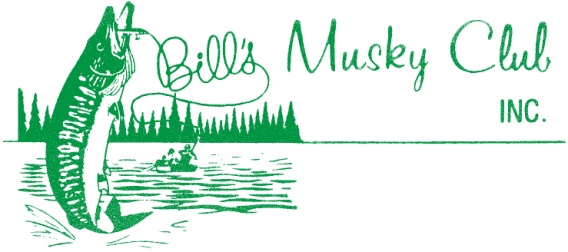 *Attach additional sheets if necessary*Check us out at www.billsmuskyclub.comMembership TypePriceQuantityTOTALAdult$10.00Junior (18 Yrs Old & Under)*must be sponsored by an adult member, parent or guardian$5.00Joint (Husband & Wife)$15.00Lifetime Single$150.00Lifetime Joint (Husband & Wife)$175.00TOTAL:Today’s DateToday’s DateToday’s DateName Adult    Joint     Junior               
 Life Single  Life JointYear of BirthStreet AddressStreet AddressStreet AddressStreet AddressStreet AddressCityCityState State ZipMain Phone (         )                           Email AddressEmail AddressEmail AddressEmail AddressName Adult    Joint     Junior               
 Life Single  Life JointYear of BirthName Adult    Joint     Junior               
 Life Single  Life JointYear of BirthName Adult    Joint     Junior               
 Life Single  Life JointYear of Birth